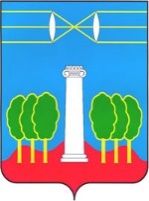 АДМИНИСТРАЦИЯГОРОДСКОГО ОКРУГА КРАСНОГОРСКМОСКОВСКОЙ ОБЛАСТИПОСТАНОВЛЕНИЕ				№				Об утверждении прейскуранта цен на платные,дополнительные образовательные услуги,оказываемые МБДОУ д/с № 36В соответствии с Федеральным законом от 06.10.2003 № 131-ФЗ «Об общих принципах организации местного самоуправления в Российской Федерации» и с целью расширения сферы оказания платных дополнительных услуг муниципальными учреждениями образования городского округа Красногорск, постановляю:1.  Утвердить прейскурант цен на платные, дополнительные образовательные услуги, оказываемые МБДОУ д/с № 36 (приложение).2.  Опубликовать данное постановление в газете «Красногорские вести» и разместить на официальном сайте администрации городского округа Красногорск.3.  Контроль за выполнением данного постановления возложить на заместителя главы администрации по социальной сфере И.А. Тельбухова.Глава городскогоокруга Красногорск                                                                            Р.Ф. ХабировВерноСтарший инспектор общего отдела                                          управления делами                                                                     Ю.Г. НикифороваИсполнитель                                                                                        Е.В. ЮркинаРазослано: в дело-2, прокуратуру, Коноваловой, Тельбухову, Ризвановой, Тимошиной, Кондратовой, МБДОУ д/с № 36, газету «Красногорские вести», МорозовуСОГЛАСОВАНИЯПрейскурант ценна платные, дополнительные образовательные услуги,оказываемые МБДОУ д/с № 36Основание академического часа – СанПин 2.4.1.3049-13.ДатаСуть возражений, замечаний, предложенийФ.И.О. должностьЛичная подписьПриложениек постановлению администрации городского округа Красногорскот _____________ №____________№п\пНаименование платной, дополнительной образовательной услугиФорма проведения занятийКол-во занятий в месяцЦена одного занятия, руб./чел.1.Занятия по футболу «Веселый мяч»групповая8250-00